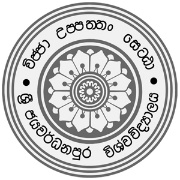 Feedback Summary ReportsQuality Assurance CellFaculty of Humanities and Social SciencesUniversity of Sri JayewardenepuraDepartment of There are six different evaluation criteria relevant to the lecture series of each course unit. All the sub criteria under the main criteria were given as statements to be put a tick (√) mark for strongly disagree, disagree, neutral, agree and strongly agree (1 to 5). The main criteria were as follows.Introduction to the Course Unit – ICUThis evaluation criterion checks whether the objectives, learning outcomes, outline, teaching and learning methods, and assessment and evaluation methods and list of references of the course unit were clearly explained, and whether the complete syllabus was given in the first lecture.Teaching and Learning Methods – TLMThis evaluation criterion checks the organizational quality of the lecture, whether the technical terms were clearly explained, how well the teaching materials and matters were discussed related to the content of the course unit, satisfaction of the speed of deliver the lecture and language, whether the students were encouraged to ask questions while providing clear answers and for continuous attendance, and about the usage of teaching aids such as white board, power point presentations etc.Lecturer and His/Her Punctuality – LHPThis evaluation criterion checks the constant punctuality and regular attendance of the lecturer, how well lecturer appeared to be prepared and knowledgeable for the lecture and about the content of the course unit, and availability of the lecturer at the department to help students.Assessment and evaluation Methods – AEMThis criterion checks whether the AEM were included in the course unit syllabus, reasonability and appropriateness of AEM in relation to the outline of the course unit, helpfulness of AEM for students to develop their soft skills, and the fairness of the allocated time for the work mentioned in the outline of the course unit.Generally, Lecturer as a Counselor – GLCThis evaluation criterion checks the goodness of the maintained interaction by lecturers with the students, whether the extra activities (factory visits and field surveys etc.) were organized for students, whether the students were directed for lifelong learning activities, how well guidance was provided to build up a vision and objectives for the university life and general life.Administration and Resources Available – ARAThis evaluation criterion checks whether the semester timetable was available on the notice board before the semester started, whether the course unit was indicated in the student’s notice board, department website and prospectus, helpfulness of academic supportive and non-academic staff, the satisfaction of lecture room and computer lab, and how sufficient the students resource center and resource available to carry out the studies.Methodology for Calculating IndicesPrior to the analysis of the data, simple indices were constructed for each criterion following few steps.Step 01:	Sum up all values of the responses per student of the sub criteria under each criterion.Step 02:	Find the difference between a possible maximum total value of a student response and a possible minimum total value of a student response per each criterion.Step 03:	Divide each value obtained in the first step from the value obtained for the second step per each criterion.Step 04:	Then, divide each value obtained for the third step from their maximum and multiply them by 100.Step 05:	Finally, indices for each criterion were categorized into 5 levels: 0 ≤ highly dissatisfied≤ 19.9, 20 ≤ Dissatisfied ≤ 39.9, 40 ≤ moderately satisfied ≤ 59.9, 60 ≤ Satisfied ≤ 79.9, 80 ≤ highly satisfied ≤ 100.The evaluation of lecture performances with respect to a particular course unit under 6 different criteriaThe satisfaction of students on the introduction to the course unit (Figure 1), and assessment and evaluation methods (Figure 4) were in the same way as 54 percent of students were highly satisfied, 31 percent of students were satisfied, 12 percent of students were neutral and 4 percent of students were unsatisfied. With reference to Figure 2, there were 54 percent of students who were highly satisfied on the teaching and learning methods. Almost more than three - fourth of the students (81 percent) were strongly satisfied on the lecturer and his punctuality while rest of the students (19 percent) were satisfied. Referring to Figure 5, the lecturer as a counsellor was strongly accepted by 62 percent of the students while 27 percent were satisfied, 8 percent were neutral and 4 percent were strongly satisfied. In the Figure 6, there were 73 percent of students who were highly satisfied where as 27 percent of the students were satisfied about the administration and resource availability.Name of the Lecturer:Code and Title of the Course Unit:Academic Year and Semester: